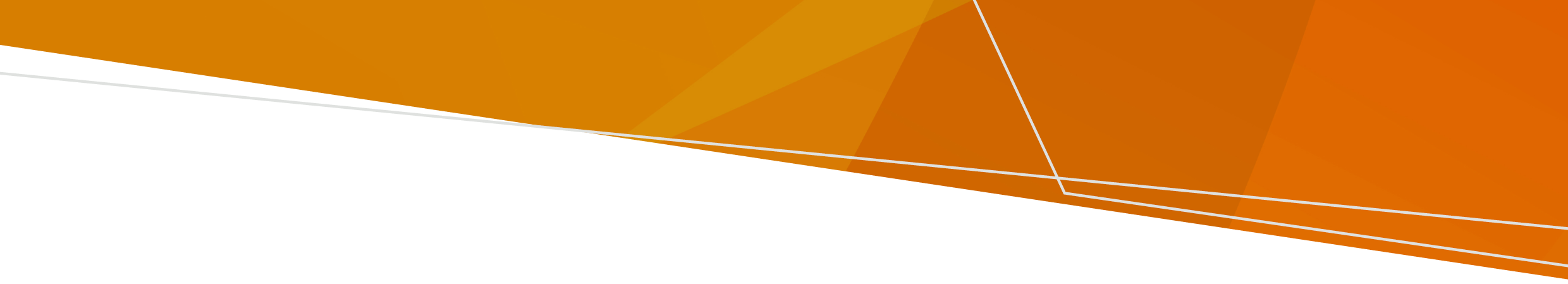 ከጎርፍ በኋላ የኤሌክትሪክ ኃይሉን ለመመለስ የተወሰነ ጊዜ ሊወስድ ይችላል። የኤሌክትሪክ ኃይል መቋረጥ ካለ ማድረግ ስለሚችሏቸው ነገሮች ከዚህ በታች ያሉትን ምክሮች ይጠቀሙ።የምግብዎን ደህንነት ለመጠበቅ ጠቃሚ ምክሮችየኤሌክትሪክ ኃይል መቋረጥ በምግብዎ ላይ ተጽእኖ ሊያሳድር ይችላል፣ ያስታውሱ፦ምግቡን ከተራ ማቀዝቀዣው ክፍል (fridge) ወደ በረዶ ማቀዝቀዣ ክፍሉ (freezer) ይውሰዱት የታሸገ በረዶ ወይም መከላከያ ብርድ ልብስ በምግብ ፓኬጆች ላይ በማስቀመጥ ምግብዎን በተቻለ መጠን ያቀዘቅዙ ምግብዎ ለመንካት አሁንም ቀዝቃዛ ከሆነ (ከ 5 ዲግሪ ሴንቲግሬድ ያነሰ) ለመጠቀም ደህንነቱ የተጠበቀ ነው።ምግብዎ ለመንካት ቀዝቃዛ ካልሆነ እስከ አራት ሰአት ድረስ ሊቆይ እና ሊበላ ይችላል ከዚያም መጣል ወይም ማብሰል እና መበላት አለብዎትትኩስ ምግብ ከሞቀ በኋላ በአራት ሰአታት ውስጥ ይብሉት ወይም ይጣሉትየቀዘቀዘው ምግብ እስከነ በረዶው ካለና የኤሌክትሪክ ኃይል ተመልሶ ከመጣ፣ ምግቡ እንደገና ለማቀዝቀዝ ደህንነቱ የተጠበቀ ነው። የኃይል ማመንጫን ስለመጠቀም ጠቃሚ ምክሮችጄነሬተሮች የኤሌክቲክ ኃይሉ ሲጠፋ በብዛት ጥቅም ላይ ይውላል። አንዱን ከመጠቀምዎ በፊት እነዚህን ምክሮች ይጠቀሙ፡- የቤንዚን ወይም የናፍጣ ጄነሬተሮች ጥሩ አየር ባለባቸው ከቤት ውጭ ባሉ ቦታዎች መጠቀምዎን ያረጋግጡ አለበለዚያ የካርቦን ሞኖኦክሳይድ መመረዝን ሊያስከትሉ ስለሚችሉ በጣም ሊያሳምምዎት ይችላልየውጭ ተንቀሳቃሽ ወይም ጄነሬተሮች በቤትዎ ውስጥ ጥቅም ላይ መዋል የለባቸውም ምክንያቱም የካርቦን ሞኖክሳይድ መመረዝን ፣ የኤሌክትሪክ ንዝረትን ወይም እሳትን ሊያስከትሉ ይችላሉየመጠባበቂያ ሃይል ለማቅረብ በጣም ተስማሚ የሆኑ ቋሚ ጀነሬተሮችን ይትከሉ ጄነሬተርዎን በደረቅ ቦታ ያስቀምጡት። ቤንዚን ከውጭ በተከለለ ቦታ ውስጥ ማከማቸት አለብዎትጄነሬተሩን ከመንካትዎ በፊት እጆችዎን ያድርቁሞተሩን ከማብራትዎ በፊት ሽቦው ወይም ሌሎች የኤሌክትሪክ ነገሮች የተበላሹ አለመሆናቸውን ያረጋግጡነዳጅ ከመሙላትዎ በፊት ጄነሬተሩን ያጥፉ እና ያቀዝቅዙት። በሞቃት ሞተር ክፍሎች ላይ የፈሰሰው ነዳጅ እሳትን ሊያስከትል ይችላልወፍራም የኤሌክትሪክ ገመድ በመጠቀም መገልገያዎችን ወደ ጀነሬተርሩ ይሰኳቸው ጄነሬተሩን ከግድግዳው ሶኬት ጋር በማያያዝ የቤቱን መብራት ለማብራት አይሞክሩ። እርዳታ ያግኙጋዝ ወይም ኤሌክትሪክን በደህንነት ስለመጠቀም መረጃ ለማግኘት ኢነርጂ ሴፍ ቪክቶሪያን በ 9203 9700 ያነጋግሩ ወይም  www.esv.vic.gov.au ይጎብኙ ጋዝ ሾልኮ መፍሰሱን ለማሳወቅ በ 132 771 ይደውሉ።ይህን ህትመት በቀላሉ ሊያነቡት በሚችል መልኩ ለመቀበል፣ በ pph.communications@health.vic.gov.au ኢሜይል ያድርጉ ከጎርፍ በኋላ የኤሌክትሪክ የኃይል ስለመቋረጥከጎርፍ በኋላ የኤሌክትሪክ የኃይል ሲቋረጥ የሚሰጥ መረጃAmharic | አማርኛOFFICIAL